Российская ФедерацияИркутская областьМуниципальноЕ образованиЕ«Боханский район»АДМИНИСТРАЦИЯПОСТАНОВЛЕНИЕ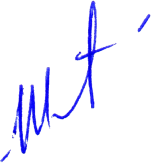 МэрМО «Боханский район» Э.И. Коняев19.12.2019г.№1122О СОЗДАНИИ МУНИЦИПАЛЬНОГО КАЗЕННОГОУЧРЕЖДЕНИЯ «ЕДИНАЯ ДЕЖУРНО-ДИСПЕТЧЕРСКАЯСЛУЖБА-112 МУНИЦИПАЛЬНОГООБРАЗОВАНИЯ «БОХАНСКИЙ РАЙОН»»В соответствии с Федеральным законом от 21 декабря 1994 года № 68-ФЗ «О защите населения и территорий от чрезвычайных ситуаций природного и техногенного характера», от 06.10.2003г. №131-ФЗ «Об общих принципах организации местного самоуправления в Российской Федерации», Постановлением Правительства Российской Федерации от 30.12. 2003г. №794 «О единой государственной системе предупреждения и ликвидации чрезвычайных ситуаций», Национальным стандартом Российской Федерации ГОСТ Р 22.7.01-2016 «Безопасность в чрезвычайных ситуациях единая дежурно-диспетчерская служба», протоколом заседания Правительственной комиссии по предупреждению и ликвидации чрезвычайных ситуаций и обеспечению пожарной безопасности от 28.09.2015г. №7, руководствуясь ч.1.ст.20 Устава муниципального образования «Боханский район»:ПОСТАНОВЛЯЕТ:1.Создать муниципальное казенное учреждение «Единая дежурно-диспетчерская служба-112 муниципального образования «Боханский район» (далее – МКУ «ЕДДС-112 МО «Боханский район»);2.Определить основными целями деятельности МКУ «ЕДДС-112 МО «Боханский район» повышение готовности местного самоуправления и служб муниципального образования «Боханский район» к реагированию на угрозы возникновения или возникновение чрезвычайных ситуаций (происшествий), эффективности взаимодействия привлекаемых сил и средств РСЧС, в том числе экстренных оперативных служб, организаций (объектов), при их совместных действиях по предупреждению и ликвидации ЧС (происшествий), а также обеспечение исполнения полномочийадминистраций сельских поселений по организации и осуществлению мероприятий по гражданской обороне, обеспечению первичных мер пожарной безопасности в границах муниципальных образований, защите населения и территорий от ЧС, в том числе по обеспечению безопасности людей на водных объектах, охране их жизни и здоровья;3.Определить следующее планируемое к закреплению за МКУ «ЕДДС-112 МО «Боханский район» недвижимое имущество: нежилые помещения (кабинеты №№ 17, 23 по техническому паспорту), общей площадью 23,3 кв.м., расположенные по адресу: Иркутская область, Боханский район, п. Бохан, ул. Ленина, 83;4.Определить предельную штатную численность работников в количестве 11 человек;5.Утвердить перечень мероприятий по созданию МКУ «ЕДДС-112 МО «Боханский район»:5.1.Подготовить проект устава муниципального казенного учреждения «Единая дежурно-диспетчерская служба-112 муниципального образования «Боханский район» и предоставить учредителю на утверждение;5.2.Предоставить устав МКУ «ЕДДС-112 МО «Боханский район» и иные документы, необходимые для государственной регистрации юридического лица в Инспекцию Федеральной налоговой службы России;5.3.Открыть лицевой счет в отделении УФК по Иркутской области;5.4.Подготовить проект штатного расписания МКУ «ЕДДС-112 МО «Боханский район» и предоставить его учредителю на утверждение;5.5.Разработатьположение об оплате труда работниковМКУ «ЕДДС-112 МО «Боханский район» и фонде оплаты трудаи предоставить учредителю на утверждение;5.6.Согласно утвержденному штатному расписанию заключить трудовые договоры с работниками МКУ «ЕДДС-112 МО «Боханский район»;5.7.Изготовить печати, штампы, вывеску МКУ «ЕДДС-112 МО «Боханский район»;5.8.Произвести расчет средств, необходимых для создания и обеспечения деятельности МКУ «ЕДДС-112 МО «Боханский район» на плановый период 2020 года;5.9.МКУ «ЕДДС-112 МО «Боханский район» представить согласованный перечень имущества, подлежащего закреплению на праве оперативного управления за вновь созданным учреждением.6.Отделу информационных технологий (Барлуков А.М.) опубликовать настоящее Постановление на официальном сайте администрации муниципального образования «Боханский район» в сети Интернет http://boha№.irkobl.ru/ 7.Постановление вступает в силу со дня подписания, подлежит официальному опубликованию в районной газете «Сельская правда».8.Контроль за выполнением настоящего постановления оставляю за собой.Подготовил:Главный специалист ГОЧС и ПБС.В. КабановСогласовано:Начальник юридического отделаН.А. ШохоноваПервый заместитель мэраО.Р. БадагуеваНачальник экономического отделаЛ.Н. ПетроваНачальник финансового управленияЕ.В. ХилхановаРуководитель аппаратаД.В. Раднаев